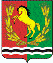 РОССИЙСКАЯ ФЕДЕРАЦИЯСОВЕТ ДЕПУТАТОВМУНИЦИПАЛЬНОГО ОБРАЗОВАНИЯ ЧКАЛОВСКИЙ СЕЛЬСОВЕТ АСЕКЕЕВСКОГО РАЙОНА ОРЕНБУРГСКОЙ ОБЛАСТИтретьего созываРЕШЕНИЕ28.11.2017                                         п. Чкаловский                                                         № 99Об утверждении прогноза социально – экономического развития муниципального образования Чкаловский сельсовет на 2018 год	Руководствуясь ст. 182 Бюджетного кодекса Российской Федерации, п. 1 ст. 5 Устава муниципального образования Чкаловский сельсовет и для составления проекта бюджета муниципального образования Чкаловский сельсовет на 2018 год, Совет депутатов решил:	1.Утвердить прогноз социально – экономического развития муниципального образования Чкаловский сельсовет на 2018 год согласно приложению.	2. Обязать администрацию сельсовета вносить в прогноз социально – экономического развития муниципального образования изменения и дополнения согласно принятым нормативным правовым актам, а также по мере социально – экономических параметров развития  муниципального образования.	3. Контроль за исполнением настоящего решения возложить на постоянную комиссию по бюджетной политике.	4.Настоящее  решение вступает в силу после принятия и подлежит обнародованию.Глава муниципальногообразования                                                                                       С.А. Исайчев приложение № 1 к решению                                                                                        Совета депутатов                                                                                                 от 28.11.2017 г. № 99                                                                                                                                                                                          ОСНОВНЫЕ  ПОКАЗАТЕЛИ  ПРОГНОЗА  СОЦИАЛЬНО  -  ЭКОНОМИЧЕСКОГО  РАЗВИТИЯмуниципального образования    Чкаловский сельсовет   Асекеевского  района  на  2018  годПоказателиЕдиница  измерения2016г.отчет2017 г.оценка2018  г.2018  г.ПоказателиЕдиница  измерения2016г.отчет2017 г.оценкаВариант 1Вариант 21.  Демографические  показатели   Численность  постоянного  населениячеловек1997200820182002% к  предыдущ. году   97100,510099   Численность  родившихсячеловек1910139   Численность  умерших  человек25212319    Прибылочеловек47393625    Убылочеловек633628322.  Производство  товаров  и  услуг2.1.  Промышленное  производство Обрабатывающие  производства  Объем  отгруженных  товаров  собственного  производства,  выполнения  работ  и  услуг  собственными  силамитыс.  руб. в  ценахсоответствующих  лет7020,07010,07040,06300,0   Индекс  производства% к  предыдущ. году108,299102,095,8   В  том  числе:    Производство  пищевых  продуктов  (мельницы,  пекарни, маслобойки,  зернодробилки,  колбасные  цеха  и  др.) тыс.  руб. в  ценахсоответствующих  лет6300,06570,06800,06300,0   Индекс  производства % к  предыдущ. году108,2120,2102,095,82.2.  Сельское  хозяйствоПродукция  сельского  хозяйства  в  хозяйствах  всех  категорийтыс.  руб. в  ценахсоответствующих  лет53185,056183,058680,055430,0   Индекс  производства% к  предыдущ. году120,4105,6104,498,7      В  том  числе  Продукция  сельскохозяйственных  предприятийтыс.  руб. в  ценахсоответствующих  лет----   Индекс  производства% к  предыдущ. году----   Индекс  дефлятор % к  предыдущ. году----  Продукция  крестьянских (фермерских)  хозяйствтыс.  руб. в  ценахсоответствующих  лет52500,048760,051200,046300,0   Индекс  производства% к  предыдущ. году120,5105,7104,398,7  Продукция  в  хозяйствах  населениятыс.  руб. в  ценахсоответствующих  лет1460,01620,01700,01560,0   Индекс  производства% к  предыдущ. году116,8102,9109,596,8   Индекс  дефлятор % к  предыдущ. году121,0109,4110,7110,6  Поголовье  скота  и  птицы  во  всех  категориях  хозяйств  -  КРС  -  всего голов10295116100  В  т. ч.  коров  голов53506856 -  свиньиголов180185220196 -  овцыголов162170203161 -  лошадиголов2276           -  птицаголов1350142015001180      Из  них :Фермерские ( крестьянские )  хозяйства  -  КРС  -  всего голов36303630  В  т. ч.  коров  голов6262 -  свиньиголов140120135120 -  овцыголов75637063 -  лошадиголов2222 -  птицаголов2508010080Личные  хозяйства  -  КРС  -  всего голов66658070  В  т. ч.  коров  голов47486254 -  свиньиголов40658576 -  овцыголов8710713398 -  лошадиголов--54 -  птицаголов11001340140011002.3.   Транспорт  и  связь Протяженность  межпоселковых  автомобильных  дорогкм23232323 Протяженность  внутрипоселковых  автомобильных  дорог км15151515  Наличие  телефонных  аппаратов  сети  общего  пользованияединиц240240310290      В  том  числе:   в  организацияхединиц45454542   у  населения единиц1951951951903.  Рынок  товаров  и  услуг Оборот  розничной  торговлитыс.  руб. в  ценахсоответствующих  лет27200286002930026400   Индекс  производства% к  предыдущ. году   Индекс  дефлятор % к  предыдущ. году108,8109,1107,7107,7 Количество  торговых  точекединиц14131512 4. Малое  предпринимательство Количество  субъектов  малого  предпринимательства – всего( количество/ среднесписочная  численность  работников)единиц/ человек16/4116/4118/5214/35       В  том  числе: Крестьянские  (фермерские) хозяйстваединиц/ человек2/183/223/262/16 Розничная  торговляединиц/ человек14/2313/2315/2612/19 Другие  виды  деятельностиединиц/ человек2/62/63/82/45.  Труд  и  занятость  Численность  трудовых  ресурсовчеловек1110111111301050  Численность  занятых  в  экономике (среднегодовая) – всегочеловек486473496450            Из  них  занятые :  - в организациях  муниципальной  и  государственной  форм  собственности человек156161167156 - индивидуальным  трудом  и  по  найму  у  отдельных  граждан,  включая  занятых  в  домашнем  хозяйстве  производством товаров и услуг для  реализации (включая ЛПХ)человек32303327Учащиеся,  в  трудоспособном  возрасте  обучающиеся  с  отрывом  от  производствачеловек65637060 Лица  в  трудоспособном  возрасте  не  занятые  трудовой  деятельностьючеловек216203165215 Численность  безработных  зарегистрированных  в  органах  государственной  занятостичеловек16161519  Среднесписочная  численность  работников  предприятий983976986971 6.  Развитие  социальной  сферы  Ввод  в  эксплуатацию  1) жилых  домов  за  счет  всех  источников  финансированиякв. м. общ. площ.304178260160     Из  них    построенные  населением  за  свой  счет304       178260160 Количество  мест  в  общеобразовательных  учрежденияхединиц385385385385 Число  обучающихся  в  общеобразовательных  учреждениях человек198195215193 Количество  мест  в  дошкольных  учрежденияхединиц55558055 Число  посещающих  дошкольные  учреждениячеловек64727664 Количество  больничных   коек  единиц10101210 Число  посещений  амбулаторно- поликлинических  посещений  в  смену ( среднегодовое)человек в  смену43363044  Бюджет  муниципального  образования      Доходы  -  всеготыс. руб.6978,06939,98377,78000,0  В  том  числе: Налоговые  доходытыс. руб.1776,01740,01677,01650,0    -  земельный  налогтыс. руб.884,0940,01137,01108,0   - налог  на  имущество  физических  лицтыс. руб.90,065,08770,0 - единый с/х. налогтыс. руб.9,75,014,012,0  -  НДФЛтыс. руб.792,3730,0533,0530,0  -  прочиетыс. руб.  Неналоговые   доходытыс. руб.802,7504,0594,0590,0     - госпошлинатыс. руб.26,620,022,020,0   -  прочиетыс. руб.776,1484,0572,0570,0       Расходы  -  всеготыс. руб.7526,47200,08377,78000,0 Сведения    о  перерабатывающих  цехах  Количество  перерабатывающих  предприятий  -  всего2222    В  том  числе:  хлебопекарни1111  по  переработке  маслосемян1111   Сведения  о  земле  Площадь  муниципального  образования  -  всеготыс.  кв.м.152770152770152770152770 В  том  числе :    Площадь   земель  сельхозназначения,  обрабатываемая  сельхозпредприятием:  тыс.  кв.м.60170601706017060170           паевыетыс.  кв.м.45200452004520045200           арендатыс.  кв.м.14790147901479014790    Площадь   земель  сельхозназначения,  обрабатываемая  фермерскими  хозяйствамитыс.  кв.м.54524545245452454524            собственностьтыс.  кв.м.600600600600           арендатыс.  кв.м.53924539245392453924 Земли  несельхозназначения,  арендуемые  предприятиями  и  организациямитыс.  кв.м.657,4657,4 657,4657,4